  MADONAS NOVADA PAŠVALDĪBA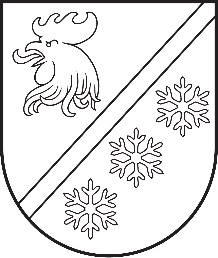 Reģ. Nr. 90000054572Saieta laukums 1, Madona, Madonas novads, LV-4801 t. 64860090, e-pasts: pasts@madona.lv ___________________________________________________________________________MADONAS NOVADA PAŠVALDĪBAS DOMESLĒMUMSMadonā2023. gada 28. decembrī						        	     		      Nr. 794									      (protokols Nr. 23, 8. p.)Par piekrišanu nekustamā īpašuma “Akmens Muižnieki”, Sarkaņu pagasts, Madonas novads, atsavināšanaiMadonas novada pašvaldībā 2023. gada 29. novembrī saņemts Latvijas Republikas Vidzemes apgabaltiesas iecirkņa Nr. 87 zvērinātas tiesu izpildītājas Gunas Dangas pieprasījums mantojuma lietā Nr. 00006/087/2023-BL (reģistrēts 29.11.2023. ar Nr. 2.1.3.1/23/4334), kurā lūgts Madonas novada pašvaldību pieņemt lēmumu par to, vai pašvaldība sniedz atļauju uzsākt nekustamā īpašuma: “Akmens Muižnieki”, Sarkaņu pagastā, Madonas novadā, kadastra numurs 7090 006 0040, pēc tiesību veida mantojuma atstājējs - tiesiskais valdītājs, īpašuma tiesības zemesgrāmatā nav nostiprinātas, atsavināšanas procesu kreditoru pretenziju apmierināšanai vai arī pašvaldība Publiskas personas mantas atsavināšanas likuma 5. panta devītajā un desmitajā daļā, kā ar Ministru kabineta 2013. gada 2. jūlija noteikumu Nr. 364 “Noteikumi par zvērināta tiesu izpildītāja rīcību ar bezmantinieku mantu” 10. un 11.2. punktā noteiktajā kārtībā izmantos pirmtiesību, lai paturētu sev nekustamo īpašumu pašvaldību funkciju īstenošanai.Publiskas personas mantas atsavināšanas likuma (turpmāk – Atsavināšanas likums) 5. panta devītajā daļā noteikts, ja nekustamais īpašums nepieciešams valsts pārvaldes funkciju veikšanai, ministrija septiņu dienu laikā no šā panta astotajā daļā minētās informācijas publicēšanas dienas nosūta zvērinātam tiesu izpildītājam lūgumu veikt nekustamā īpašuma novērtēšanu un izdara valsts akciju sabiedrības "Valsts nekustamie īpašumi" mājaslapā internetā atzīmi par pirmtiesību izmantošanu. Ja nekustamais īpašums nepieciešams pašvaldības funkciju veikšanai un pašvaldība par to ir informējusi Vides aizsardzības un reģionālās attīstības ministriju, atzīmi izdara Vides aizsardzības un reģionālās attīstības ministrija.Šī panta desmitajā daļā noteikts, ka Ministru kabineta rīkojuma projektu izskatīšanai Ministru kabinetā virza tā ministrija, kura šā panta devītajā daļā minēto atzīmi ir izdarījusi pirmā. Ja nekustamais īpašums nepieciešams gan valsts institūciju, gan pašvaldības funkciju veikšanai, to pārņem valsts. Ministru kabinets 28 dienu laikā pēc tam, kad attiecīgā ministrija saņēmusi novērtējumu, pieņem lēmumu par bezmantinieku mantas pārņemšanu valsts vai pašvaldības īpašumā, un attiecīgā ministrija šo lēmumu nosūta zvērinātam tiesu izpildītājam. Pašvaldība no sava budžeta līdzekļiem, ja nekustamo īpašumu nodod pašvaldībai, vai valsts iestāde no valsts budžeta līdzekļiem, ja attiecīgais nekustamais īpašums tiek nodots valstij, iemaksā zvērināta tiesu izpildītāja depozīta kontā naudas līdzekļus nekustamā īpašuma novērtējuma apmērā Ministru kabineta noteiktajā kārtībā.Atsavināšanas likuma 4.panta pirmā daļa nosaka, ka atvasinātas publiskas personas mantas atsavināšanu var ierosināt, ja tā nav nepieciešama attiecīgai atvasinātai publiskai personai vai tās iestādēm to funkciju nodrošināšanai.  Pašvaldību likuma 10. panta pirmās daļas 16. punktu, Publiskas personas mantas atsavināšanas likuma 4. panta pirmo daļu, 5. panta devīto un desmito daļu, ņemot vērā 13.12.2023. Uzņēmējdarbības, teritoriālo un vides jautājumu komitejas atzinumu, atklāti balsojot: PAR – 18 (Agris Lungevičs, Aigars Šķēls, Aivis Masaļskis, Andris Dombrovskis, Andris Sakne, Artūrs Čačka, Artūrs Grandāns, Arvīds Greidiņš, Gatis Teilis, Gunārs Ikaunieks, Guntis Klikučs, Iveta Peilāne, Kaspars Udrass, Māris Olte, Rūdolfs Preiss, Sandra Maksimova, Valda Kļaviņa, Zigfrīds Gora), PRET – NAV, ATTURAS – NAV, Madonas novada pašvaldības dome NOLEMJ:Atļaut turpināt nekustamā “Akmens Muižnieki”, Sarkaņu pagasts, Madonas novads, kadastra numurs 7090 006 0040, atsavināšanas procesu kreditoru pretenziju apmierināšanai izpildu lietā Nr. 00006/087/2023-BL.              Domes priekšsēdētājs				             A. Lungevičs	Semjonova 27333721ŠIS DOKUMENTS IR ELEKTRONISKI PARAKSTĪTS AR DROŠU ELEKTRONISKO PARAKSTU UN SATUR LAIKA ZĪMOGU